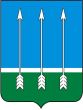  Администрациязакрытого  административно - территориального                      образования  Озерный  Тверской  областиП О С Т А Н О В Л Е Н И Е24.06.2024                                                                                                          №85 Об организации торгового обслуживания жителей и гостей ЗАТО Озерный при проведении праздничных мероприятий,посвященных Дню дивизии, Дню ОзерногоВ целях организации торгового обслуживания жителей и гостей ЗАТО Озерный при проведении праздничных мероприятий, посвященных Дню дивизии, Дню Озерного, руководствуясь ст. 36 Устава ЗАТО Озерный Тверской области, администрация ЗАТО Озерный постановляет:1. Организовать 13 июля 2024 года в местах проведения праздничных мероприятий продажу продовольственных и непродовольственных групп товаров, установку и использование аттракционов в соответствии с требованиями нормативных актов, регулирующих данные виды деятельности, обратив особое внимание на соблюдение санитарных и противопожарных норм и правил, правил безопасности при работе аттракционов.2. В срок до 10 июля 2024 года определить места расположения объектов торговли и аттракционов (Комаров А.Н.).3. Организовать 13 июля 2024 года до 10 часов расстановку и проверку готовности участников торгового обслуживания праздничных мероприятий (Кащеев О.А.).4. Рекомендовать МО МВД России по ЗАТО, на ОВ и РО Тверской области (Раскатов М.А.) до 10 часов 13 июля 2024 года провести проверку наличия у участников торгового обслуживания документов, необходимых для осуществления торговли и оказания услуг.5. Установить 13 июля 2024 года плату за предоставленное место в местах проведения праздничных мероприятий для субъектов предпринимательства (юридические лица и индивидуальные предприниматели) (Головин А.А.):- 600 (Шестьсот) рублей, реализующих продовольственную группу товаров (за каждое торговое место);- 500 (Пятьсот) рублей, предоставляющих развлекательные услуги (за каждый аттракцион);- 300 (Триста) рублей, реализующих непродовольственную группу товаров за каждое торговое место.6. Участникам торгового обслуживания:   - организовать деятельность при соблюдении правил торговли, санитарных норм и безопасности эксплуатации аттракционов;   - не допускать нахождение автотранспорта в местах торговли в период проведения праздничных мероприятий и торгового обслуживания; - осуществить праздничное оформление мест торговли и оказания услуг с использованием, шаров, флажков, плакатов и других форм; - регулярно проводить санитарную уборку мест торговли и оказания услуг, а также прилегающей территории (не менее 5 метров), в период работы и по окончании работы; - обеспечить наличие емкостей для сбора мусора в местах организации торговли и оказания услуг.7. МБУ «Дорсервис» ЗАТО Озерный (Головин А.А.) на специально отведенной площадке установить мобильные туалетные кабины.8. Предприятиям торговли и общественного питания, осуществляющим деятельность на территории ЗАТО Озерный, 13 июля 2024 года обеспечить  соблюдение ранее установленных режимов работы.9. Контроль за выполнением постановления возложить на первого заместителя главы администрации ЗАТО Озерный А.Н. Комарова.10. Постановление опубликовать в газете «Дни Озерного», разместить на официальном сайте ЗАТО Озерный в сети Интернет (www.ozerny.ru).Глава ЗАТО Озерный                                                                   Н.А. Яковлева